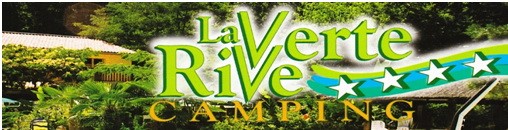 PINSAC – 46200 SOUILLACwww.camping-laverterive.comMail : camping-laverterive@orange.frCONTRAT DE RESERVATIONA compléter et à renvoyer au camping à l’adresse ci-dessusIl a été convenu ce qui suit entre le Camping La Verte Rive et : Nom : ………………………………………………………………………….. Prénom : ………………………………………………………………………………Adresse :……………………………………………………………………………………………………………………………………………………………………………………………………………………………………………………………………………………………………………………………………………………………..Code Postal : …………………………………………….. Ville : ………………………………………………………………………………………………………Pays : ……………………………………. Email : …………………………………………………………………………………………………………………………Téléphone : …………………………………………………………Nombre de personnes : …………………………….. Nombre d’enfants (de 1 à 7 ans) : ………………………………………………………….Chien : race et numéro de tatouage : …………………………………………………………………………………………………………………………..• Demande de réservation d’un emplacement de camping du ……………………………………au ………………………………………	○ Caravane			○ Tente					○ Camping-car	○ avec électricité		○ sans electricité			○ Location frigo (mini 1 semaine)Les personnes souhaitant un branchement électrique doivent se munir d’une rallonge d’au moins 20 mètres et d’un adaptateur aux normes européennes (en vente aussi au camping)• Demande de reservation d’un Mobil-Home du samedi…………………..………16h au samedi …………………………………………10h○ Sun Roller Iberica 4 pers.		○ Sun Roller Marina 4 pers 		○ O’Hara 4 pers○ CRL 4 pers				○ O’Hara 5 pers				○ O’Hara 6 pers○ O’Hara 6 persMontant à envoyer pour acompte 30 % du séjour et le solde le jour de l’arrivéeTotal acompte = …………………………………………. X 30% + 9.50 € frais de dossier = ……………………………………………………..Acompte réglé par : 	○ Chèque Bancaire		○ Chèque vacances 		○ Virement									IBAN : FR76 3000 3004 3200 0200 5230 819○ Assurance annulation 34 € (demander un formulaire)Je déclare avoir pris connaissance des conditions générales de locationFait à : ………………………………………………………………………………… Le …………………………………………………………………………………………								Signature